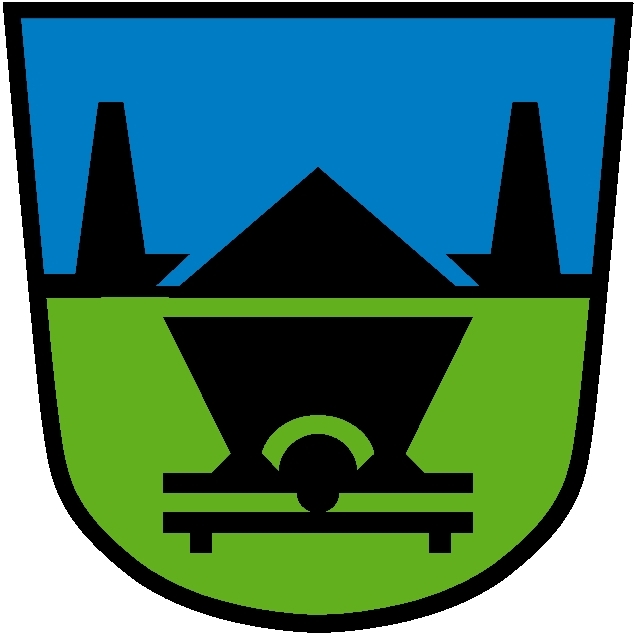 KALV2_01KALV2_01KALV2_01KALV2_01Občina TrbovljeObčina TrbovljeObčina TrbovljeObčina TrbovljeObčina TrbovljeKALV2_01KALV2_01KALV2_01KALV2_01Občina TrbovljeObčina TrbovljeObčina TrbovljeObčina TrbovljeObčina TrbovljeIzpisano: 03.11.2022 07:23:30Izpisano: 03.11.2022 07:23:30Izpisano: 03.11.2022 07:23:30Izpisano: 03.11.2022 07:23:30Občinska volilna komisijaObčinska volilna komisijaObčinska volilna komisijaObčinska volilna komisijaObčinska volilna komisijaObčinska volilna komisijaObčinska volilna komisijaObčinska volilna komisijaObčinska volilna komisijaObčinska volilna komisijaStran: 1 od 3Stran: 1 od 3Stran: 1 od 3Stran: 1 od 3Stran: 1 od 3Stran: 1 od 3Stran: 1 od 3Stran: 1 od 3Številka: Številka: Številka: Številka: Datum: 03.11.2022Datum: 03.11.2022Datum: 03.11.2022Datum: 03.11.2022Volitve v svet krajevne skupnostiVolitve v svet krajevne skupnostiVolitve v svet krajevne skupnostiVolitve v svet krajevne skupnostiVolitve v svet krajevne skupnostiVolitve v svet krajevne skupnostiVolitve v svet krajevne skupnostiVOLILNA ENOTA 01VOLILNA ENOTA 01VOLILNA ENOTA 01VOLILNA ENOTA 01VOLILNA ENOTA 01Fric KeršičFric KeršičFric KeršičFric KeršičFric KeršičFric KeršičFric KeršičVečinski sistem - 1 VEVečinski sistem - 1 VEVečinski sistem - 1 VEVečinski sistem - 1 VEVečinski sistem - 1 VEPodatki o kandidaturahPodatki o kandidaturahPodatki o kandidaturahPodatki o kandidaturahPodatki o kandidaturahPodatki o kandidaturahPodatki o kandidaturahPodatki o kandidaturahPodatki o kandidaturahPodatki o kandidaturahPodatki o kandidaturahPodatki o kandidaturahPodatki o kandidaturahPodatki o kandidaturahVrstni red: IZŽREBANIVrstni red: IZŽREBANIVrstni red: IZŽREBANIVrstni red: IZŽREBANIVrstni red: IZŽREBANIVrstni red: IZŽREBANIVrstni red: IZŽREBANIVrstni red: IZŽREBANIVrstni red: IZŽREBANIVrstni red: IZŽREBANIVrstni red: IZŽREBANIVrstni red: IZŽREBANIVrstni red: IZŽREBANIŠtevilka kandidata: 1 - 3Številka kandidata: 1 - 3Izžrebana številka kandidata: Izžrebana številka kandidata: Izžrebana številka kandidata: Izžrebana številka kandidata: Izžrebana številka kandidata: Izžrebana številka kandidata: Izžrebana številka kandidata: Izžrebana številka kandidata: 1Predlagatelj: Predlagatelj: GIBANJE SVOBODAGIBANJE SVOBODAGIBANJE SVOBODAGIBANJE SVOBODAGIBANJE SVOBODAGIBANJE SVOBODAGIBANJE SVOBODAGIBANJE SVOBODAGIBANJE SVOBODAKandidat: Kandidat: Rajmond HočevarRajmond HočevarRajmond HočevarRajmond HočevarRajmond HočevarRajmond HočevarRajmond HočevarRajmond HočevarRajmond HočevarDatum rojstva:Datum rojstva:15.01.197815.01.1978Spol:Spol:Spol:MMMNaslov:Naslov:Novi dom 72, Trbovlje
1420 TrbovljeNovi dom 72, Trbovlje
1420 TrbovljeNovi dom 72, Trbovlje
1420 TrbovljeNovi dom 72, Trbovlje
1420 TrbovljeNovi dom 72, Trbovlje
1420 TrbovljeNovi dom 72, Trbovlje
1420 TrbovljeNovi dom 72, Trbovlje
1420 TrbovljeNovi dom 72, Trbovlje
1420 TrbovljeNovi dom 72, Trbovlje
1420 TrbovljeNovi dom 72, Trbovlje
1420 TrbovljeNovi dom 72, Trbovlje
1420 TrbovljeNovi dom 72, Trbovlje
1420 TrbovljeNovi dom 72, Trbovlje
1420 TrbovljeNovi dom 72, Trbovlje
1420 TrbovljeNovi dom 72, Trbovlje
1420 TrbovljeNovi dom 72, Trbovlje
1420 TrbovljeNovi dom 72, Trbovlje
1420 TrbovljeNovi dom 72, Trbovlje
1420 TrbovljeStrokovni ali znanstveni naslov:Strokovni ali znanstveni naslov:INŽENIR ELEKTROTEHNIKEINŽENIR ELEKTROTEHNIKEINŽENIR ELEKTROTEHNIKEINŽENIR ELEKTROTEHNIKEINŽENIR ELEKTROTEHNIKEINŽENIR ELEKTROTEHNIKEINŽENIR ELEKTROTEHNIKEINŽENIR ELEKTROTEHNIKEINŽENIR ELEKTROTEHNIKEDelo, ki ga opravlja:Delo, ki ga opravlja:SERVIS MOBILNIH NAPRAVSERVIS MOBILNIH NAPRAVSERVIS MOBILNIH NAPRAVSERVIS MOBILNIH NAPRAVSERVIS MOBILNIH NAPRAVSERVIS MOBILNIH NAPRAVSERVIS MOBILNIH NAPRAVSERVIS MOBILNIH NAPRAVSERVIS MOBILNIH NAPRAVŠtevilka kandidata: 4 - 1Številka kandidata: 4 - 1Izžrebana številka kandidata: Izžrebana številka kandidata: Izžrebana številka kandidata: Izžrebana številka kandidata: Izžrebana številka kandidata: Izžrebana številka kandidata: Izžrebana številka kandidata: Izžrebana številka kandidata: 2Predlagatelj: Predlagatelj: SLOVENSKA DEMOKRATSKA STRANKASLOVENSKA DEMOKRATSKA STRANKASLOVENSKA DEMOKRATSKA STRANKASLOVENSKA DEMOKRATSKA STRANKASLOVENSKA DEMOKRATSKA STRANKASLOVENSKA DEMOKRATSKA STRANKASLOVENSKA DEMOKRATSKA STRANKASLOVENSKA DEMOKRATSKA STRANKASLOVENSKA DEMOKRATSKA STRANKAKandidat: Kandidat: Polona NovakPolona NovakPolona NovakPolona NovakPolona NovakPolona NovakPolona NovakPolona NovakPolona NovakDatum rojstva:Datum rojstva:08.10.197808.10.1978Spol:Spol:Spol:ŽŽŽNaslov:Naslov:Kolonija 1. maja 8, Trbovlje
1420 TrbovljeKolonija 1. maja 8, Trbovlje
1420 TrbovljeKolonija 1. maja 8, Trbovlje
1420 TrbovljeKolonija 1. maja 8, Trbovlje
1420 TrbovljeKolonija 1. maja 8, Trbovlje
1420 TrbovljeKolonija 1. maja 8, Trbovlje
1420 TrbovljeKolonija 1. maja 8, Trbovlje
1420 TrbovljeKolonija 1. maja 8, Trbovlje
1420 TrbovljeKolonija 1. maja 8, Trbovlje
1420 TrbovljeKolonija 1. maja 8, Trbovlje
1420 TrbovljeKolonija 1. maja 8, Trbovlje
1420 TrbovljeKolonija 1. maja 8, Trbovlje
1420 TrbovljeKolonija 1. maja 8, Trbovlje
1420 TrbovljeKolonija 1. maja 8, Trbovlje
1420 TrbovljeKolonija 1. maja 8, Trbovlje
1420 TrbovljeKolonija 1. maja 8, Trbovlje
1420 TrbovljeKolonija 1. maja 8, Trbovlje
1420 TrbovljeKolonija 1. maja 8, Trbovlje
1420 TrbovljeStrokovni ali znanstveni naslov:Strokovni ali znanstveni naslov:STROKOVNISTROKOVNISTROKOVNISTROKOVNISTROKOVNISTROKOVNISTROKOVNISTROKOVNISTROKOVNIDelo, ki ga opravlja:Delo, ki ga opravlja:VODJA MARKETINGAVODJA MARKETINGAVODJA MARKETINGAVODJA MARKETINGAVODJA MARKETINGAVODJA MARKETINGAVODJA MARKETINGAVODJA MARKETINGAVODJA MARKETINGAŠtevilka kandidata: 1 - 1Številka kandidata: 1 - 1Izžrebana številka kandidata: Izžrebana številka kandidata: Izžrebana številka kandidata: Izžrebana številka kandidata: Izžrebana številka kandidata: Izžrebana številka kandidata: Izžrebana številka kandidata: Izžrebana številka kandidata: 3Predlagatelj: Predlagatelj: GIBANJE SVOBODAGIBANJE SVOBODAGIBANJE SVOBODAGIBANJE SVOBODAGIBANJE SVOBODAGIBANJE SVOBODAGIBANJE SVOBODAGIBANJE SVOBODAGIBANJE SVOBODAKandidat: Kandidat: Valentina RadićValentina RadićValentina RadićValentina RadićValentina RadićValentina RadićValentina RadićValentina RadićValentina RadićDatum rojstva:Datum rojstva:26.05.198226.05.1982Spol:Spol:Spol:ŽŽŽNaslov:Naslov:Novi dom 6A, Trbovlje
1420 TrbovljeNovi dom 6A, Trbovlje
1420 TrbovljeNovi dom 6A, Trbovlje
1420 TrbovljeNovi dom 6A, Trbovlje
1420 TrbovljeNovi dom 6A, Trbovlje
1420 TrbovljeNovi dom 6A, Trbovlje
1420 TrbovljeNovi dom 6A, Trbovlje
1420 TrbovljeNovi dom 6A, Trbovlje
1420 TrbovljeNovi dom 6A, Trbovlje
1420 TrbovljeNovi dom 6A, Trbovlje
1420 TrbovljeNovi dom 6A, Trbovlje
1420 TrbovljeNovi dom 6A, Trbovlje
1420 TrbovljeNovi dom 6A, Trbovlje
1420 TrbovljeNovi dom 6A, Trbovlje
1420 TrbovljeNovi dom 6A, Trbovlje
1420 TrbovljeNovi dom 6A, Trbovlje
1420 TrbovljeNovi dom 6A, Trbovlje
1420 TrbovljeNovi dom 6A, Trbovlje
1420 TrbovljeStrokovni ali znanstveni naslov:Strokovni ali znanstveni naslov:MAGISTRICA POLITOLOGIJEMAGISTRICA POLITOLOGIJEMAGISTRICA POLITOLOGIJEMAGISTRICA POLITOLOGIJEMAGISTRICA POLITOLOGIJEMAGISTRICA POLITOLOGIJEMAGISTRICA POLITOLOGIJEMAGISTRICA POLITOLOGIJEMAGISTRICA POLITOLOGIJEDelo, ki ga opravlja:Delo, ki ga opravlja:MANAGERMANAGERMANAGERMANAGERMANAGERMANAGERMANAGERMANAGERMANAGERObčinska volilna komisija Občine Trbovlje, Mestni trg 4, Trbovlje, 1420 TrbovljeObčinska volilna komisija Občine Trbovlje, Mestni trg 4, Trbovlje, 1420 TrbovljeObčinska volilna komisija Občine Trbovlje, Mestni trg 4, Trbovlje, 1420 TrbovljeObčinska volilna komisija Občine Trbovlje, Mestni trg 4, Trbovlje, 1420 TrbovljeObčinska volilna komisija Občine Trbovlje, Mestni trg 4, Trbovlje, 1420 TrbovljeObčinska volilna komisija Občine Trbovlje, Mestni trg 4, Trbovlje, 1420 TrbovljeObčinska volilna komisija Občine Trbovlje, Mestni trg 4, Trbovlje, 1420 TrbovljeObčinska volilna komisija Občine Trbovlje, Mestni trg 4, Trbovlje, 1420 TrbovljeObčinska volilna komisija Občine Trbovlje, Mestni trg 4, Trbovlje, 1420 TrbovljeObčinska volilna komisija Občine Trbovlje, Mestni trg 4, Trbovlje, 1420 TrbovljeObčinska volilna komisija Občine Trbovlje, Mestni trg 4, Trbovlje, 1420 TrbovljeObčinska volilna komisija Občine Trbovlje, Mestni trg 4, Trbovlje, 1420 Trbovljee-mail: obcina.trbovlje@trbovlje.sie-mail: obcina.trbovlje@trbovlje.sie-mail: obcina.trbovlje@trbovlje.sie-mail: obcina.trbovlje@trbovlje.sie-mail: obcina.trbovlje@trbovlje.sie-mail: obcina.trbovlje@trbovlje.sie-mail: obcina.trbovlje@trbovlje.sie-mail: obcina.trbovlje@trbovlje.sie-mail: obcina.trbovlje@trbovlje.sie-mail: obcina.trbovlje@trbovlje.sie-mail: obcina.trbovlje@trbovlje.sie-mail: obcina.trbovlje@trbovlje.si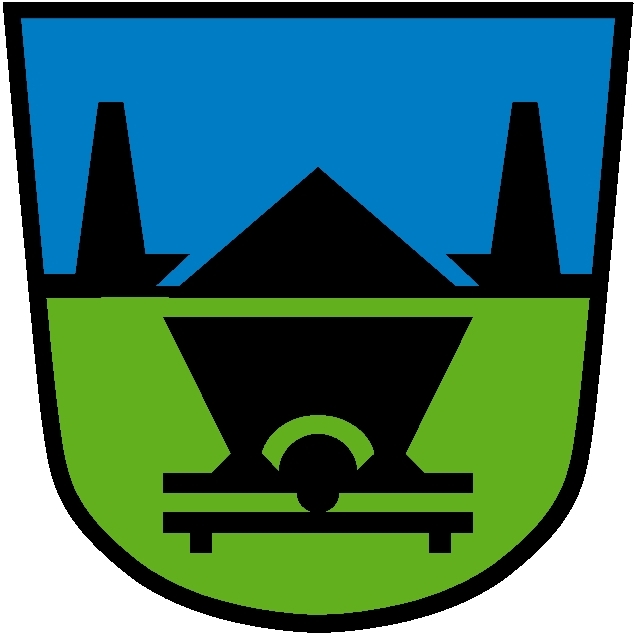 KALV2_01KALV2_01KALV2_01Občina TrbovljeObčina TrbovljeObčina TrbovljeObčina TrbovljeKALV2_01KALV2_01KALV2_01Občina TrbovljeObčina TrbovljeObčina TrbovljeObčina TrbovljeIzpisano: 03.11.2022 07:23:30Izpisano: 03.11.2022 07:23:30Izpisano: 03.11.2022 07:23:30Občinska volilna komisijaObčinska volilna komisijaObčinska volilna komisijaObčinska volilna komisijaObčinska volilna komisijaObčinska volilna komisijaObčinska volilna komisijaObčinska volilna komisijaStran: 2 od 3Stran: 2 od 3Stran: 2 od 3Stran: 2 od 3Stran: 2 od 3Stran: 2 od 3Številka kandidata: 4 - 2Številka kandidata: 4 - 2Izžrebana številka kandidata: Izžrebana številka kandidata: Izžrebana številka kandidata: Izžrebana številka kandidata: Izžrebana številka kandidata: Izžrebana številka kandidata: 4Predlagatelj: Predlagatelj: SLOVENSKA DEMOKRATSKA STRANKASLOVENSKA DEMOKRATSKA STRANKASLOVENSKA DEMOKRATSKA STRANKASLOVENSKA DEMOKRATSKA STRANKASLOVENSKA DEMOKRATSKA STRANKASLOVENSKA DEMOKRATSKA STRANKASLOVENSKA DEMOKRATSKA STRANKAKandidat: Kandidat: Robert VodušekRobert VodušekRobert VodušekRobert VodušekRobert VodušekRobert VodušekRobert VodušekDatum rojstva:Datum rojstva:23.07.1971Spol:Spol:MMMNaslov:Naslov:Novi dom 44, Trbovlje
1420 TrbovljeNovi dom 44, Trbovlje
1420 TrbovljeNovi dom 44, Trbovlje
1420 TrbovljeNovi dom 44, Trbovlje
1420 TrbovljeNovi dom 44, Trbovlje
1420 TrbovljeNovi dom 44, Trbovlje
1420 TrbovljeNovi dom 44, Trbovlje
1420 TrbovljeNovi dom 44, Trbovlje
1420 TrbovljeNovi dom 44, Trbovlje
1420 TrbovljeNovi dom 44, Trbovlje
1420 TrbovljeNovi dom 44, Trbovlje
1420 TrbovljeNovi dom 44, Trbovlje
1420 TrbovljeNovi dom 44, Trbovlje
1420 TrbovljeNovi dom 44, Trbovlje
1420 TrbovljeStrokovni ali znanstveni naslov:Strokovni ali znanstveni naslov:MAGISTER ZNANOSTIMAGISTER ZNANOSTIMAGISTER ZNANOSTIMAGISTER ZNANOSTIMAGISTER ZNANOSTIMAGISTER ZNANOSTIMAGISTER ZNANOSTIDelo, ki ga opravlja:Delo, ki ga opravlja:FINANČNI SVETOVALEC - BANČNIŠTVOFINANČNI SVETOVALEC - BANČNIŠTVOFINANČNI SVETOVALEC - BANČNIŠTVOFINANČNI SVETOVALEC - BANČNIŠTVOFINANČNI SVETOVALEC - BANČNIŠTVOFINANČNI SVETOVALEC - BANČNIŠTVOFINANČNI SVETOVALEC - BANČNIŠTVOŠtevilka kandidata: 1 - 2Številka kandidata: 1 - 2Izžrebana številka kandidata: Izžrebana številka kandidata: Izžrebana številka kandidata: Izžrebana številka kandidata: Izžrebana številka kandidata: Izžrebana številka kandidata: 5Predlagatelj: Predlagatelj: GIBANJE SVOBODAGIBANJE SVOBODAGIBANJE SVOBODAGIBANJE SVOBODAGIBANJE SVOBODAGIBANJE SVOBODAGIBANJE SVOBODAKandidat: Kandidat: Petra ČedePetra ČedePetra ČedePetra ČedePetra ČedePetra ČedePetra ČedeDatum rojstva:Datum rojstva:02.12.1973Spol:Spol:ŽŽŽNaslov:Naslov:Keršičeva cesta 15, Trbovlje
1420 TrbovljeKeršičeva cesta 15, Trbovlje
1420 TrbovljeKeršičeva cesta 15, Trbovlje
1420 TrbovljeKeršičeva cesta 15, Trbovlje
1420 TrbovljeKeršičeva cesta 15, Trbovlje
1420 TrbovljeKeršičeva cesta 15, Trbovlje
1420 TrbovljeKeršičeva cesta 15, Trbovlje
1420 TrbovljeKeršičeva cesta 15, Trbovlje
1420 TrbovljeKeršičeva cesta 15, Trbovlje
1420 TrbovljeKeršičeva cesta 15, Trbovlje
1420 TrbovljeKeršičeva cesta 15, Trbovlje
1420 TrbovljeKeršičeva cesta 15, Trbovlje
1420 TrbovljeKeršičeva cesta 15, Trbovlje
1420 TrbovljeKeršičeva cesta 15, Trbovlje
1420 TrbovljeStrokovni ali znanstveni naslov:Strokovni ali znanstveni naslov:PROFESORICA KEMIJE IN BIOLOGIJEPROFESORICA KEMIJE IN BIOLOGIJEPROFESORICA KEMIJE IN BIOLOGIJEPROFESORICA KEMIJE IN BIOLOGIJEPROFESORICA KEMIJE IN BIOLOGIJEPROFESORICA KEMIJE IN BIOLOGIJEPROFESORICA KEMIJE IN BIOLOGIJEDelo, ki ga opravlja:Delo, ki ga opravlja:RAVNATELJICA IN UČITELJICARAVNATELJICA IN UČITELJICARAVNATELJICA IN UČITELJICARAVNATELJICA IN UČITELJICARAVNATELJICA IN UČITELJICARAVNATELJICA IN UČITELJICARAVNATELJICA IN UČITELJICAŠtevilka kandidata: 5 - 3Številka kandidata: 5 - 3Izžrebana številka kandidata: Izžrebana številka kandidata: Izžrebana številka kandidata: Izžrebana številka kandidata: Izžrebana številka kandidata: Izžrebana številka kandidata: 6Predlagatelj: Predlagatelj: SOCIALNI DEMOKRATISOCIALNI DEMOKRATISOCIALNI DEMOKRATISOCIALNI DEMOKRATISOCIALNI DEMOKRATISOCIALNI DEMOKRATISOCIALNI DEMOKRATIKandidat: Kandidat: Primož HančičPrimož HančičPrimož HančičPrimož HančičPrimož HančičPrimož HančičPrimož HančičDatum rojstva:Datum rojstva:09.09.1977Spol:Spol:MMMNaslov:Naslov:Novi dom 19, Trbovlje
1420 TrbovljeNovi dom 19, Trbovlje
1420 TrbovljeNovi dom 19, Trbovlje
1420 TrbovljeNovi dom 19, Trbovlje
1420 TrbovljeNovi dom 19, Trbovlje
1420 TrbovljeNovi dom 19, Trbovlje
1420 TrbovljeNovi dom 19, Trbovlje
1420 TrbovljeNovi dom 19, Trbovlje
1420 TrbovljeNovi dom 19, Trbovlje
1420 TrbovljeNovi dom 19, Trbovlje
1420 TrbovljeNovi dom 19, Trbovlje
1420 TrbovljeNovi dom 19, Trbovlje
1420 TrbovljeNovi dom 19, Trbovlje
1420 TrbovljeNovi dom 19, Trbovlje
1420 TrbovljeStrokovni ali znanstveni naslov:Strokovni ali znanstveni naslov:ELEKTROTEHNIK - ELEKTRONIKELEKTROTEHNIK - ELEKTRONIKELEKTROTEHNIK - ELEKTRONIKELEKTROTEHNIK - ELEKTRONIKELEKTROTEHNIK - ELEKTRONIKELEKTROTEHNIK - ELEKTRONIKELEKTROTEHNIK - ELEKTRONIKDelo, ki ga opravlja:Delo, ki ga opravlja:ADMINISTRATORADMINISTRATORADMINISTRATORADMINISTRATORADMINISTRATORADMINISTRATORADMINISTRATORŠtevilka kandidata: 3 - 1Številka kandidata: 3 - 1Izžrebana številka kandidata: Izžrebana številka kandidata: Izžrebana številka kandidata: Izžrebana številka kandidata: Izžrebana številka kandidata: Izžrebana številka kandidata: 7Predlagatelj: Predlagatelj: LISTA DNK TRBOVELJLISTA DNK TRBOVELJLISTA DNK TRBOVELJLISTA DNK TRBOVELJLISTA DNK TRBOVELJLISTA DNK TRBOVELJLISTA DNK TRBOVELJKandidat: Kandidat: Smiljana HriberskiSmiljana HriberskiSmiljana HriberskiSmiljana HriberskiSmiljana HriberskiSmiljana HriberskiSmiljana HriberskiDatum rojstva:Datum rojstva:04.10.1980Spol:Spol:ŽŽŽNaslov:Naslov:Keršičeva cesta 13, Trbovlje
1420 TrbovljeKeršičeva cesta 13, Trbovlje
1420 TrbovljeKeršičeva cesta 13, Trbovlje
1420 TrbovljeKeršičeva cesta 13, Trbovlje
1420 TrbovljeKeršičeva cesta 13, Trbovlje
1420 TrbovljeKeršičeva cesta 13, Trbovlje
1420 TrbovljeKeršičeva cesta 13, Trbovlje
1420 TrbovljeKeršičeva cesta 13, Trbovlje
1420 TrbovljeKeršičeva cesta 13, Trbovlje
1420 TrbovljeKeršičeva cesta 13, Trbovlje
1420 TrbovljeKeršičeva cesta 13, Trbovlje
1420 TrbovljeKeršičeva cesta 13, Trbovlje
1420 TrbovljeKeršičeva cesta 13, Trbovlje
1420 TrbovljeKeršičeva cesta 13, Trbovlje
1420 TrbovljeStrokovni ali znanstveni naslov:Strokovni ali znanstveni naslov:KOMERCIALNI TEHNIKKOMERCIALNI TEHNIKKOMERCIALNI TEHNIKKOMERCIALNI TEHNIKKOMERCIALNI TEHNIKKOMERCIALNI TEHNIKKOMERCIALNI TEHNIKDelo, ki ga opravlja:Delo, ki ga opravlja:UPOKOJENECUPOKOJENECUPOKOJENECUPOKOJENECUPOKOJENECUPOKOJENECUPOKOJENECObčinska volilna komisija Občine Trbovlje, Mestni trg 4, Trbovlje, 1420 TrbovljeObčinska volilna komisija Občine Trbovlje, Mestni trg 4, Trbovlje, 1420 TrbovljeObčinska volilna komisija Občine Trbovlje, Mestni trg 4, Trbovlje, 1420 TrbovljeObčinska volilna komisija Občine Trbovlje, Mestni trg 4, Trbovlje, 1420 TrbovljeObčinska volilna komisija Občine Trbovlje, Mestni trg 4, Trbovlje, 1420 TrbovljeObčinska volilna komisija Občine Trbovlje, Mestni trg 4, Trbovlje, 1420 TrbovljeObčinska volilna komisija Občine Trbovlje, Mestni trg 4, Trbovlje, 1420 TrbovljeObčinska volilna komisija Občine Trbovlje, Mestni trg 4, Trbovlje, 1420 TrbovljeObčinska volilna komisija Občine Trbovlje, Mestni trg 4, Trbovlje, 1420 TrbovljeObčinska volilna komisija Občine Trbovlje, Mestni trg 4, Trbovlje, 1420 Trbovljee-mail: obcina.trbovlje@trbovlje.sie-mail: obcina.trbovlje@trbovlje.sie-mail: obcina.trbovlje@trbovlje.sie-mail: obcina.trbovlje@trbovlje.sie-mail: obcina.trbovlje@trbovlje.sie-mail: obcina.trbovlje@trbovlje.sie-mail: obcina.trbovlje@trbovlje.sie-mail: obcina.trbovlje@trbovlje.sie-mail: obcina.trbovlje@trbovlje.sie-mail: obcina.trbovlje@trbovlje.si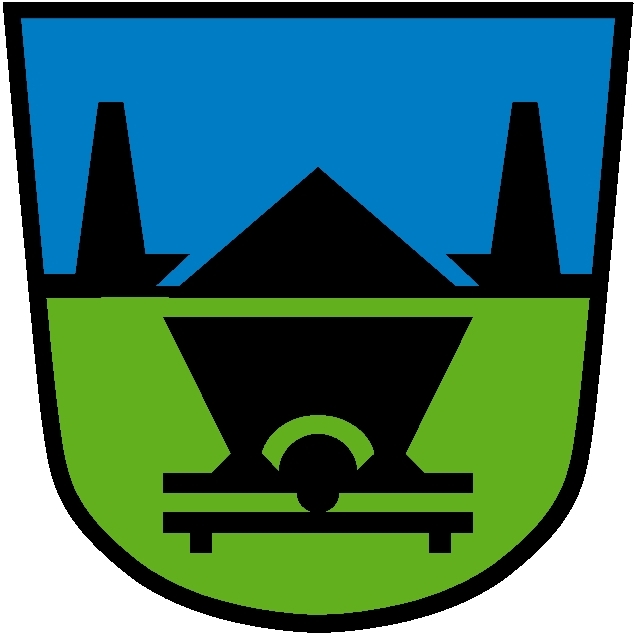 KALV2_01KALV2_01KALV2_01Občina TrbovljeObčina TrbovljeObčina TrbovljeObčina TrbovljeKALV2_01KALV2_01KALV2_01Občina TrbovljeObčina TrbovljeObčina TrbovljeObčina TrbovljeIzpisano: 03.11.2022 07:23:30Izpisano: 03.11.2022 07:23:30Izpisano: 03.11.2022 07:23:30Občinska volilna komisijaObčinska volilna komisijaObčinska volilna komisijaObčinska volilna komisijaObčinska volilna komisijaObčinska volilna komisijaObčinska volilna komisijaObčinska volilna komisijaStran: 3 od 3Stran: 3 od 3Stran: 3 od 3Stran: 3 od 3Stran: 3 od 3Stran: 3 od 3Številka kandidata: 5 - 1Številka kandidata: 5 - 1Izžrebana številka kandidata: Izžrebana številka kandidata: Izžrebana številka kandidata: Izžrebana številka kandidata: Izžrebana številka kandidata: Izžrebana številka kandidata: 8Predlagatelj: Predlagatelj: SOCIALNI DEMOKRATISOCIALNI DEMOKRATISOCIALNI DEMOKRATISOCIALNI DEMOKRATISOCIALNI DEMOKRATISOCIALNI DEMOKRATISOCIALNI DEMOKRATIKandidat: Kandidat: Mitja KlančarMitja KlančarMitja KlančarMitja KlančarMitja KlančarMitja KlančarMitja KlančarDatum rojstva:Datum rojstva:23.11.1973Spol:Spol:MMMNaslov:Naslov:Neža 42, Trbovlje
1420 TrbovljeNeža 42, Trbovlje
1420 TrbovljeNeža 42, Trbovlje
1420 TrbovljeNeža 42, Trbovlje
1420 TrbovljeNeža 42, Trbovlje
1420 TrbovljeNeža 42, Trbovlje
1420 TrbovljeNeža 42, Trbovlje
1420 TrbovljeNeža 42, Trbovlje
1420 TrbovljeNeža 42, Trbovlje
1420 TrbovljeNeža 42, Trbovlje
1420 TrbovljeNeža 42, Trbovlje
1420 TrbovljeNeža 42, Trbovlje
1420 TrbovljeNeža 42, Trbovlje
1420 TrbovljeNeža 42, Trbovlje
1420 TrbovljeStrokovni ali znanstveni naslov:Strokovni ali znanstveni naslov:POLICISTPOLICISTPOLICISTPOLICISTPOLICISTPOLICISTPOLICISTDelo, ki ga opravlja:Delo, ki ga opravlja:VODJA POLICIJSKEGA OKOLIŠAVODJA POLICIJSKEGA OKOLIŠAVODJA POLICIJSKEGA OKOLIŠAVODJA POLICIJSKEGA OKOLIŠAVODJA POLICIJSKEGA OKOLIŠAVODJA POLICIJSKEGA OKOLIŠAVODJA POLICIJSKEGA OKOLIŠAŠtevilka kandidata: 2 - 1Številka kandidata: 2 - 1Izžrebana številka kandidata: Izžrebana številka kandidata: Izžrebana številka kandidata: Izžrebana številka kandidata: Izžrebana številka kandidata: Izžrebana številka kandidata: 9Predlagatelj: Predlagatelj: LEVICALEVICALEVICALEVICALEVICALEVICALEVICAKandidat: Kandidat: Matic ŠkrbecMatic ŠkrbecMatic ŠkrbecMatic ŠkrbecMatic ŠkrbecMatic ŠkrbecMatic ŠkrbecDatum rojstva:Datum rojstva:26.09.2001Spol:Spol:MMMNaslov:Naslov:Partizanska cesta 32A, Trbovlje
1420 TrbovljePartizanska cesta 32A, Trbovlje
1420 TrbovljePartizanska cesta 32A, Trbovlje
1420 TrbovljePartizanska cesta 32A, Trbovlje
1420 TrbovljePartizanska cesta 32A, Trbovlje
1420 TrbovljePartizanska cesta 32A, Trbovlje
1420 TrbovljePartizanska cesta 32A, Trbovlje
1420 TrbovljePartizanska cesta 32A, Trbovlje
1420 TrbovljePartizanska cesta 32A, Trbovlje
1420 TrbovljePartizanska cesta 32A, Trbovlje
1420 TrbovljePartizanska cesta 32A, Trbovlje
1420 TrbovljePartizanska cesta 32A, Trbovlje
1420 TrbovljePartizanska cesta 32A, Trbovlje
1420 TrbovljePartizanska cesta 32A, Trbovlje
1420 TrbovljeStrokovni ali znanstveni naslov:Strokovni ali znanstveni naslov:GIMNAZIJSKI MATURANTGIMNAZIJSKI MATURANTGIMNAZIJSKI MATURANTGIMNAZIJSKI MATURANTGIMNAZIJSKI MATURANTGIMNAZIJSKI MATURANTGIMNAZIJSKI MATURANTDelo, ki ga opravlja:Delo, ki ga opravlja:ŠTUDENTŠTUDENTŠTUDENTŠTUDENTŠTUDENTŠTUDENTŠTUDENTŠtevilka kandidata: 5 - 2Številka kandidata: 5 - 2Izžrebana številka kandidata: Izžrebana številka kandidata: Izžrebana številka kandidata: Izžrebana številka kandidata: Izžrebana številka kandidata: Izžrebana številka kandidata: 10Predlagatelj: Predlagatelj: SOCIALNI DEMOKRATISOCIALNI DEMOKRATISOCIALNI DEMOKRATISOCIALNI DEMOKRATISOCIALNI DEMOKRATISOCIALNI DEMOKRATISOCIALNI DEMOKRATIKandidat: Kandidat: Snežana MarkuljevićSnežana MarkuljevićSnežana MarkuljevićSnežana MarkuljevićSnežana MarkuljevićSnežana MarkuljevićSnežana MarkuljevićDatum rojstva:Datum rojstva:24.04.1987Spol:Spol:ŽŽŽNaslov:Naslov:Keršičeva cesta 23, Trbovlje
1420 TrbovljeKeršičeva cesta 23, Trbovlje
1420 TrbovljeKeršičeva cesta 23, Trbovlje
1420 TrbovljeKeršičeva cesta 23, Trbovlje
1420 TrbovljeKeršičeva cesta 23, Trbovlje
1420 TrbovljeKeršičeva cesta 23, Trbovlje
1420 TrbovljeKeršičeva cesta 23, Trbovlje
1420 TrbovljeKeršičeva cesta 23, Trbovlje
1420 TrbovljeKeršičeva cesta 23, Trbovlje
1420 TrbovljeKeršičeva cesta 23, Trbovlje
1420 TrbovljeKeršičeva cesta 23, Trbovlje
1420 TrbovljeKeršičeva cesta 23, Trbovlje
1420 TrbovljeKeršičeva cesta 23, Trbovlje
1420 TrbovljeKeršičeva cesta 23, Trbovlje
1420 TrbovljeStrokovni ali znanstveni naslov:Strokovni ali znanstveni naslov:UNIVERZITETNA DIPLOMUIRANA PRAVNICAUNIVERZITETNA DIPLOMUIRANA PRAVNICAUNIVERZITETNA DIPLOMUIRANA PRAVNICAUNIVERZITETNA DIPLOMUIRANA PRAVNICAUNIVERZITETNA DIPLOMUIRANA PRAVNICAUNIVERZITETNA DIPLOMUIRANA PRAVNICAUNIVERZITETNA DIPLOMUIRANA PRAVNICADelo, ki ga opravlja:Delo, ki ga opravlja:VIŠJA PRAVOSODNA SVETOVALKA (PDI)VIŠJA PRAVOSODNA SVETOVALKA (PDI)VIŠJA PRAVOSODNA SVETOVALKA (PDI)VIŠJA PRAVOSODNA SVETOVALKA (PDI)VIŠJA PRAVOSODNA SVETOVALKA (PDI)VIŠJA PRAVOSODNA SVETOVALKA (PDI)VIŠJA PRAVOSODNA SVETOVALKA (PDI)Občinska volilna komisija Občine Trbovlje, Mestni trg 4, Trbovlje, 1420 TrbovljeObčinska volilna komisija Občine Trbovlje, Mestni trg 4, Trbovlje, 1420 TrbovljeObčinska volilna komisija Občine Trbovlje, Mestni trg 4, Trbovlje, 1420 TrbovljeObčinska volilna komisija Občine Trbovlje, Mestni trg 4, Trbovlje, 1420 TrbovljeObčinska volilna komisija Občine Trbovlje, Mestni trg 4, Trbovlje, 1420 TrbovljeObčinska volilna komisija Občine Trbovlje, Mestni trg 4, Trbovlje, 1420 TrbovljeObčinska volilna komisija Občine Trbovlje, Mestni trg 4, Trbovlje, 1420 TrbovljeObčinska volilna komisija Občine Trbovlje, Mestni trg 4, Trbovlje, 1420 TrbovljeObčinska volilna komisija Občine Trbovlje, Mestni trg 4, Trbovlje, 1420 TrbovljeObčinska volilna komisija Občine Trbovlje, Mestni trg 4, Trbovlje, 1420 Trbovljee-mail: obcina.trbovlje@trbovlje.sie-mail: obcina.trbovlje@trbovlje.sie-mail: obcina.trbovlje@trbovlje.sie-mail: obcina.trbovlje@trbovlje.sie-mail: obcina.trbovlje@trbovlje.sie-mail: obcina.trbovlje@trbovlje.sie-mail: obcina.trbovlje@trbovlje.sie-mail: obcina.trbovlje@trbovlje.sie-mail: obcina.trbovlje@trbovlje.sie-mail: obcina.trbovlje@trbovlje.si